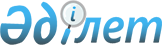 О понижении размера ставки налогов при применении специального налогового режима розничного налога по Сарканскому районуРешение Сарканского районного маслихата области Жетісу от 20 марта 2024 года № 21-90. Зарегистрировано Департаментом юстиции области Жетісу 26 марта 2024 года № 181-19
      Сноска. Вводится в действие с 01.01.2024 в соответствии с пунктом 2 настоящего решения.
      В соответствии с пунктом 5 статьи 696-3 Кодекса Республики Казахстан "О налогах и других обязательных платежах в бюджет" (Налоговый кодекс), маслихат Сарканского района РЕШИЛ:
      1. Понизить размер ставки налогов при применении специального налогового режима розничного налога по Сарканскому району с 4% (четырех процентов) до 3% (трех процентов).
      2. Настоящее решение вводится в действие с 1 января 2024 года.
					© 2012. РГП на ПХВ «Институт законодательства и правовой информации Республики Казахстан» Министерства юстиции Республики Казахстан
				
      Председатель Сарканского районного маслихата

М. Разбеков
